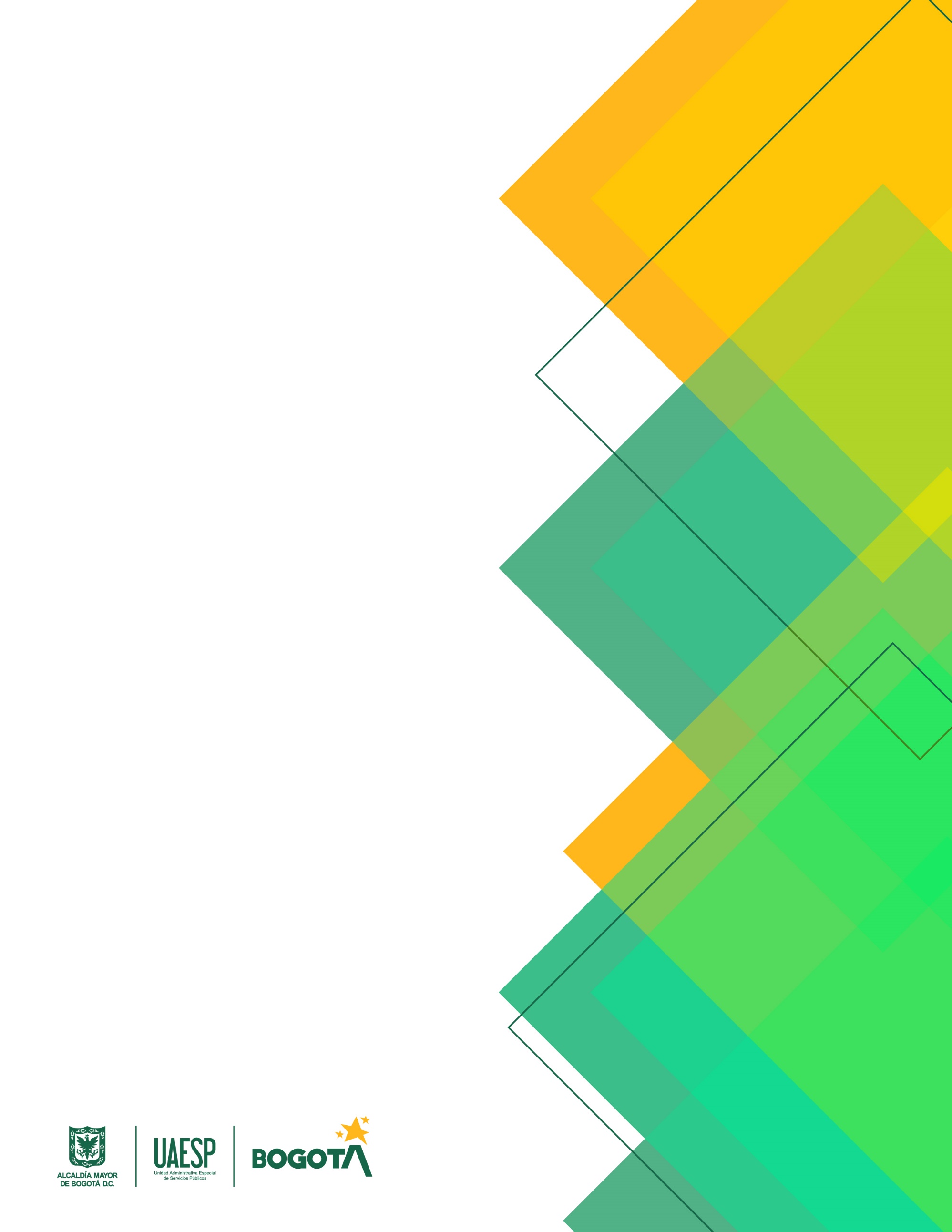 INFORME DE CONSULTAS CIUDADANASUnidad Administrativa Especialde Servicios Públicos –UAESP(Mes –año)XXXXXDirectora GeneralXXXXJefe Oficina Asesora de PlaneaciónSubdirectores y jefes de OficinaXXXXXX, Subdirector (a) de Servicios Funerarios y Alumbrado PúblicoXXXXXX, Subdirector (a) de Administrativa y Financiera XXXXXX, Subdirector (a) de Asuntos Legales XXXXXX, Subdirector (a) de Disposición FinalXXXXXX, Subdirector (a) de AprovechamientoXXXXXX, Subdirector (a) de Recolección, Barrido y LimpiezaXXXXXX, Jefe de Oficina Asesora de ComunicacionesXXXXXXX, Jefe de Oficina TICXXXXXXX, Jefe de Oficina de Control InternoEquipo de trabajoNombre, DependenciaINTRODUCCIÓNEspecifique el marco general o contexto del documentoOBJETIVOSOBJETIVO GENERALEstablezca el objetivo global del informe el cual debe ser medible OBJETIVOS ESPECÍFICOSMedibles y alcanzable en un periodo de tiempoALCANCEA quien aplica la estrategia, vigencia de esta.METODOLOGÍAEstablezca las actividades a desarrollar para el diagnóstico, así mismo debe relacionar aquí las fuentes (primarias, secundarías), del proceso de recopilación, incluya si se trata de una investigación cualitativa, cuantitativa.ANÁLISIS DE INFORMACIÓN REPORTADADe todas las consultas ciudadanas realizadas en el marco de la Estrategia de Rendición de Cuentas, informe sobre:Periodo de publicaciónHerramientas utilizadas (presencial, pág. web…)Informe cualitativo y cuantitativo (incluya gráficas) de los resultados obtenidos por cada una de las preguntas realizadas en la consulta. En caso de que se tenga información de las categorías demográficas incluirlo.Evidencias CONCLUSIONESIndique de 3 a 4 conclusiones ANEXOS             Anexo 1. TítuloAnexos fotográficos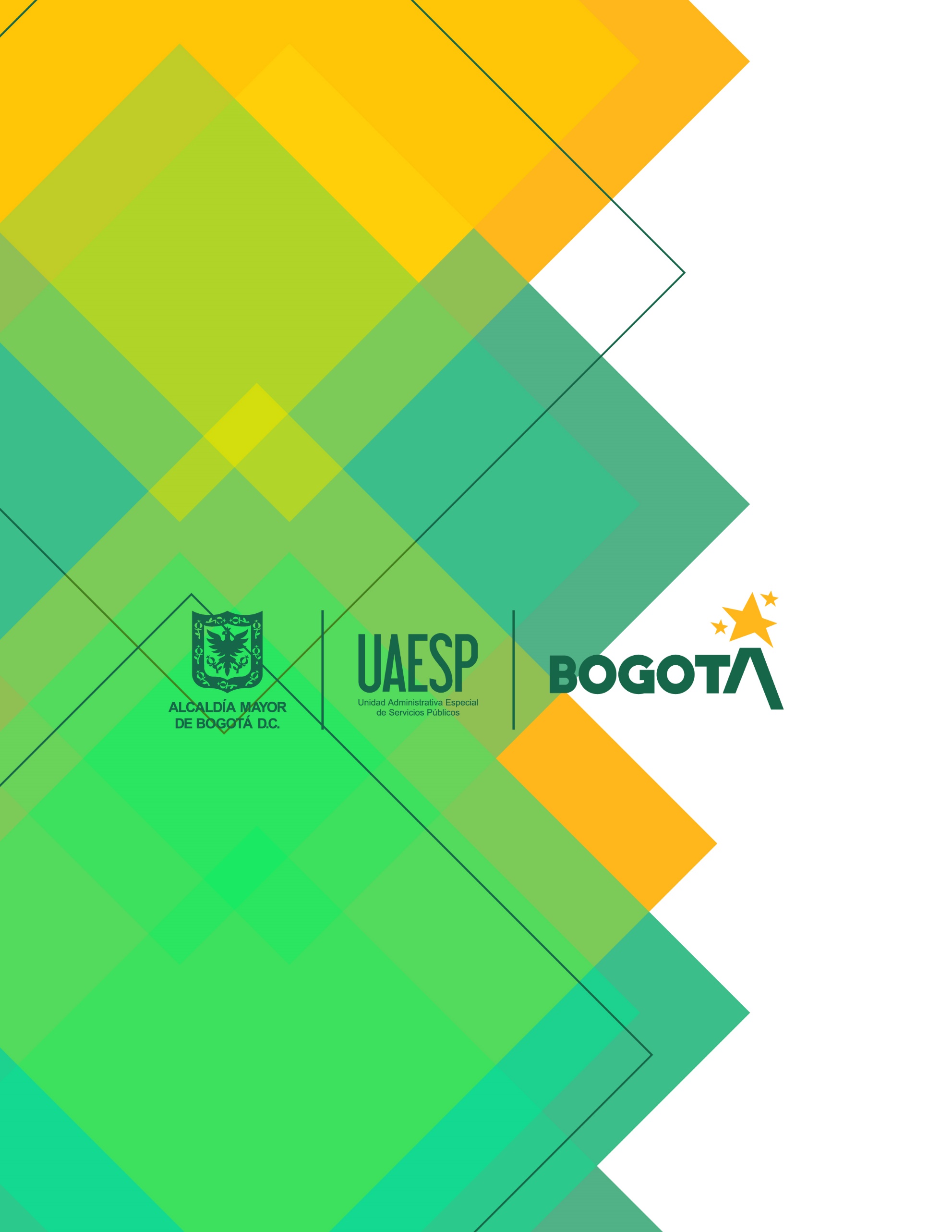 